klasa IIIkontakt z Nauczycielem Wychowawcą za pomocą Messengera oraz poczty e-mail01.06.2020 r. (poniedziałek)DZIEŃ DZIECKA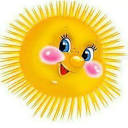 02.06.2020 r. (wtorek)03.06.2020 r.( środa)04.06.2020 r.( czwartek)05.06.2020 r.( piątek)08.06.2020 r. (poniedziałek)09.06.2020 r. (wtorek)10.06.2020 r.( środa)                                           Dzień wolny od zajęć dydaktycznych11.06.2020 r.( czwartek)BOŻE CIAŁO12.06.2020 r.( piątek)Dzień wolny od zajęć dydaktycznychEdukacja matematycznaTemat: Doskonalenie umiejętności dodawania i odejmowania w zakresie1000000.Nacobezu:1. Rozwiązujesz zadania tekstowe dotyczące obliczeń pieniężnych.Ćwiczenie – s. 72,73Edukacja polonistycznaTemat: Pracujemy w oparciu o książkę M. Terlikowskiej „Drzewo do samego nieba”. Oglądamy spektakl dla dzieci pt. „Skrzydlaty Odlot”.Nacobezu:1. Wypowiadasz się na temat samodzielnie przeczytanej książki i wysłuchanego fragmentu.2. Piszesz poprawnie nie z przymiotnikami.Podręcznik – s. 46-49Ćwiczenie - 50-51Edukacja społecznaTemat: Rozmawiamy o konieczności przestrzegania prawa i wywiązywania się z obowiązków.Nacobezu:1. Znasz podstawowe rodzaje praw i obowiązków.2. Rysujemy drzewo praw i obowiązków.Zajęcia komputeroweTemat: Rozwiązywanie krzyżówki.Nacobezu:1. Rozwiązujesz krzyżówkę.2. Ćwiczysz umiejętności matematyczne i logiczne myślenie.Praca na płycie dołączonej do zeszytu ćwiczeń.Wychowanie fizyczneTemat: Wykonujemy ćwiczenia, gry i zabawy z piłką – rzucanie, chwytanie, i kozłowanie.Miejsce podwórko.religiaannazenka.kat@gmail.com Temat: Przygotowujemy się do I Komunii Świętej.
1. Obejrzyjcie krótki filmik, który przypomni wam poznane pojęcia, wyjaśni dokładnie do czego służą poznane przedmioty liturgiczne: http://rybacy.tv/dla-katechetow/1-tabernakulum-wieczna-lampka-monstrancja-adoracja-blogoslawienstwo-606-min/ 
2. Zapamiętaj:
- co to jest tabernakulum?
- co to jest monstrancja? Do czego służy?
- co to jest adoracja?
- co to jest Najświętszy Sakrament? Odp. Ciało Chrystusa, czyli Pan Jezus ukryty w Hostii/chlebie. Edukacja matematycznaTemat: Doskonalenie umiejętności rachunkowych w grze dydaktycznej „Gramy o milion”.Nacobezu:1. Stosujesz zasady poznanej gry dydaktycznej.2. Rozegrasz kilka partii gry z członkami rodziny.Podręcznik – s. 60-61Edukacja polonistycznaTemat: Poznajemy opowiadanie pt. Opowieść o Januszu Korczaku” frag. B. Ostrowskiej.Nacobezu:1. Wypowiadasz się o zasługach Janusza Korczaka dla dzieci.2. Ćwiczysz pisownię wyrazów z ż.Podręcznik – s. 54-55Ćwiczenie – s. 56-57Potyczki ortograficzne s. 13język niemieckiagnieszkabob25@wp.plTemat: Czytamy list.1. Zapis tematu: Wir lesen einen Brief.2. Wykonanie zadania w zeszycie ćwiczeń: nr 8 na stronie 65:Uzupełnienie listu podanymi słówkami.Słownictwo potrzebne do zrozumienia tekstu:der Vater-tatodas Land-wieśder Bus-autobusdas Fahrrad-rowerEs regnet. - Pada deszcz.Die Sonne scheint.-Świeci słońce.Das Wetter-pogodaDein/Deine-Twój/Twoja3. Wykonanie zadań nr 9 i 10 na stronie numer 66.Edukacja polonistycznaTemat: Sprawdzian roczny – sprawdzamy swoje wiadomości i umiejętności po kl. III.1. Czytamy wiersz „Wędrówka”2. Wiesz, co to jest przysłówek.Podręcznik – s. 52-53Ćwiczenia – s. 54-55Edukacja matematycznaTemat: Mnożymy i dzielimy duże liczby w zakresie1000000.Nacobezu:1. Znasz tabliczkę mnożenia i dzielenia w zakresie100.2. Mnożysz i dzielisz liczby wielocyfrowe.3. Rozwiązujesz zadania tekstowe.Podręcznik – s. 62Ćwiczenie – s. 74-75Edukacja technicznaTemat: „Spinaki” - wykonujemy samodzielnie zabawkę.Materiały: spinacz do bielizny, klej, nożyczki, włóczka, gruby papier lub filc.Wykonanie:1. Wytnij z filcu lub z grubego papieru dwa kółka i przetnij je na pół. 2. Dwie połówki przyklej z przodu i z tyłu górnej części spinacza, a dwie – dolnej. To będzie głowa twojego stworka.3. Doklej stworkowi oczy, zęby, nogi, a na górze czuprynę z włóczki.Edukacja przyrodniczaTemat: Od poczwarki do motyla – rozwijanie wiedzy przyrodniczej.Nacobezu:1. Znasz etapy rozwoju motyla.2. Narysujesz na kartce schemat rozwoju motyla.Edukacja matematycznaTemat: Powtórzenie wiadomości – rozwiązywanie zadań utrwalających umiejętności rachunkowe i praktyczne.Podręcznik – s. 63 - 65Edukacja polonistycznaTemat: Praca z tekstem informacyjnym - „Nasi europejscy sąsiedzi”.Nacobezu:1. Wskazujesz podstawowe kierunki świata na mapie.2. Wskazujesz na mapie Polskę oraz jej sąsiadów.3. Czytasz ze zrozumieniem.4. Piszesz wielką litera nazwy miast, państw i ich mieszkańców.Podręczniki – 58-59Ćwiczenie – s. 60-62Wychowanie fizyczneTemat: Gry i zabawy na powietrzu.Zabawy według własnego ;pomysłu.język niemieckiagnieszkabob25@wp.plTemat: Odgrywamy role.1. Zapis tematu: Wir spielen Rollen.2. Zapoznanie z dialogami w podręczniku-punkt B strona 42.Tłumaczenie dialogów:B1-Martin, dokąd teraz idziesz?-Na plac zabaw.B2-Olaf, dokąd jedziesz na wakacjach?-Ja jadę nad morze, a ty?- Jadę do mojej babci na wieś.3. Słuchanie, powtarzanie zdań dialogu (pliki mp3 nauczyciel wyśle w wiadomości e-mail).Samodzielne odczytanie.4. Wykonanie zadania nr 11 na stronie 67- wklejanie wypowiedzi do komiksu.W miejscu, gdzie trzeba dokończyć historyjkę, wystarczy ilustracja, napisanie zdań - dla chętnych uczniów.Edukacja polonistycznaTemat: Omawiamy lekturę pt. „O psie, który jeździł koleją”Nacobezu:1. Wypowiadasz się o przeczytanej lekturze i uzupełniasz metryczkę lektury.2. Redagujesz opis bohatera zgodnie z podanym planem.3. Tworzysz przymiotniki od rzeczowników.Ćwiczenia – s. 65-66 Edukacja matematycznaTemat: Sprawdzam siebie – utrwalenie wiadomości i umiejętności rachunkowych w zakresie tysiąca.Ćwiczenia – s. 78 - 79Edukacja plastycznaTemat: Praca plastyczna – projektowanie okładki książki „o psie, który jeździł koleją”Wychowanie fizyczneTemat: Tor przeszkód – wykonujemy ćwiczenia według własnego pomysłu.religia Temat: Dobrze czynimy znak krzyża. 

Niech będzie pochwalony Jezus Chrystus!
Uważnie obejrzyj dzisiejszy filmik. Możesz, razem z dziewczynką, wykonywać omawiane gesty. Wydaje się, że znak krzyża i przyklęknięcie to banalnie łatwe czynności. Jednak większość osób robi to nieprawidłowo. Poćwicz te gesty, aby sprawniej poszły przygotowania przed tą wielką - nie tylko dla was, ale też dla parafii - uroczystością. http://rybacy.tv/i-komunia-swieta/14-jak-poprawie-zrobic-znak-krzyza-i-przykleknac-502-min/ 
Polecam też ciekawe i krótkie filmiki dla rodziców: 
http://rybacy.tv/i-komunia-swieta/dla-rodzicow-czemu-uroczyscie-przezywac-dzien-i-komunii-swietej-748-min/ kółko ortograficzneTemat: Utrwalamy zasadę na ó i u.https://www.dyktanda.net/dyktando-39.php Proszę utrwalić zasadę, wybrać dyktando (ilość dowolna) i wykonać testy ortograficzne.kółko taneczneTemat: Doskonalimy tańce ZUMBY.https://www.youtube.com/watch?v=43pgc7v6_2o https://www.youtube.com/watch?v=zDeIGqZaddIhttps://www.https://www.youtube.com/watch?v=lcWtiFL904s Edukacja polonistycznaTemat: Podróże psa Lampo po kraju. - ćwiczenia w ustnym opowiadaniu.Nacobezu:1. Opowiesz przygodę psa Lampo.2. Porządkujesz kolejne wydarzenia opisane w książce.3. Piszesz samodzielnie dalszy ciąg przygody psa Lampo.4. Utrwalasz wiadomości o poznanych częściach mowy.Ćwiczenie – s. 67-69Edukacja matematycznaTemat: Test matematyczny – poziom II: rozwiązywanie zadań.Zadania typu:- układ pozycyjny liczb,- odczytywanie wskazań temperatury,- obliczenia pieniężne i długości,- szacowanie.Ćwiczenie – s. 82 - 83Edukacja plastycznaTemat: „Przygody psa Lampo” - rysowanie historyjki obrazkowej.Zajęcia komputeroweTemat: Tworzenie krzyżówki w edytorze tekstu.Wychowanie fizyczneTemat: Zabawy podwórkowe.religiaannazenka.kat@gmail.comTemat: Przystępujemy do I Komunii Świętej – dlaczego nasz strój jest biały?

Niech będzie pochwalony Jezus Chrystus!
Wszystko w czasie liturgii ma swoje znaczenie, nawet kolory szat księdza. Także dzieci zakładają specjalny strój w czasie I Komunii Świętej. Zapraszam do zapoznania z krótkim filmikiem, który wyjaśni wam, jak się ten strój nazywa i dlaczego jest w kolorze białym: http://rybacy.tv/i-komunia-swieta/12-dlaczego-stroj-do-i-komunii-jest-bialy-407-min/ Propozycja dla rodziców: http://rybacy.tv/i-komunia-swieta/dla-rodzicow-eucharystia-zbawia-1101-min/ Edukacja matematycznaTemat: Sprawdzian roczny – sprawdzamy swoje wiadomości i umiejętności po kl. III.Edukacja polonistycznaTemat: Pracujemy w oparciu o opowiadanie A. Sójki „Czarodziej”Nacobezu:1. Redagujesz pisemną wypowiedź o tacie.2. Rozpoznajesz poznane części mowy i wykonujesz ćwiczenia ortograficzne.Ćwiczenie - s. 72-73Podręcznik – s. 64 - 65 